ZPG WirtschaftGrundlagen der Ökonomie (Standard 3.1.1)Doppelstunde: Nach zehn Jahren Aufschwung – Wo steht DeutschlandsWirtschaft? (AM1)inhaltsbezogene KompetenzenGrundlagen der ÖkonomieDie Schülerinnen und Schüler können(6) die wirtschaftliche Lage Deutschlands anhand von Konjunkturindikatoren analysieren;(8) wirtschaftspolitische Zielsetzungen (unter anderem Preisniveaustabilität, Wirtschaftswachstum und ökologische Nachhaltigkeit (Artikel 20a GG)) bewerten.B) prozessbezogene Kompetenzen2.1 AnalysekompetenzDie Schülerinnen und Schüler können2. ökonomische Phänomene und Probleme erkennen und selbstständig Fragen zu Ursachen, Verlauf und Ergebnissen ökonomischer Prozesse entwickeln (I).2.2 UrteilskompetenzDie Schülerinnen und Schüler könnenökonomisches Handeln unter Sach- und Wertaspekten kriterienorientiert (zum Beispiel Effektivität, Effizienz, Gerechtigkeit, Nachhaltigkeit, Solidarität) beurteilen beziehungsweise bewerten (I);4. politische Entscheidungen unter ökonomischen Aspekten sowie gesellschaftlichen Wertmaßstäben bewerten (III).2.4 MethodenkompetenzDie Schülerinnen und Schüler können5. ökonomische Sachverhalte grafisch darstellen und auswerten.Leitperspektive: Berufliche Orientierung, Bildung für nachhaltige Entwicklung, VerbraucherbildungStundenverlaufMaterialienM 1: Karikatur („Madig in Germany“, 08.09.2019)(Quelle: https://janson-karikatur.de/konjunktur-die-fetten-jahre-sind-vorbei/)Aufgabe (für M 2-6)Analysieren Sie den Ihnen vorliegenden Konjunkturindikator, indem Siezunächst den Begriff Konjunktur erklären,die Bedeutung des Indikators für die gesamtwirtschaftliche Entwicklung erläutern,mögliche Wechselwirkungen (z. B. Zielkonflikte) des Indikators mit anderen Indikatoren erläutern.M 2: Entwicklung des Bruttoinlandsprodukts in Deutschland (BIP; in Milliarden Euro)(Quelle: https://de.statista.com/statistik/daten/studie/1251/umfrage/entwicklung-des-bruttoinlandsprodukts-seit-dem-jahr-1991/)M 3: Entwicklung der Inflationsrate (von Januar 2019 bis Januar 2020, gegenüber Vorjahresmonat)(Quelle: https://de.statista.com/statistik/daten/studie/1045/umfrage/inflationsrate-in-deutschland-veraenderung-des-verbraucherpreisindexes-zum-vorjahresmonat/)M 4: Wert der deutschen Exporte und Importe von Dezember 2018 bis Dezember 2019 (in Milliarden Euro)(Quelle: https://de.statista.com/statistik/daten/studie/151631/umfrage/deutsche-exporte-und-importe/)M 5: Entwicklung der Beschäftigung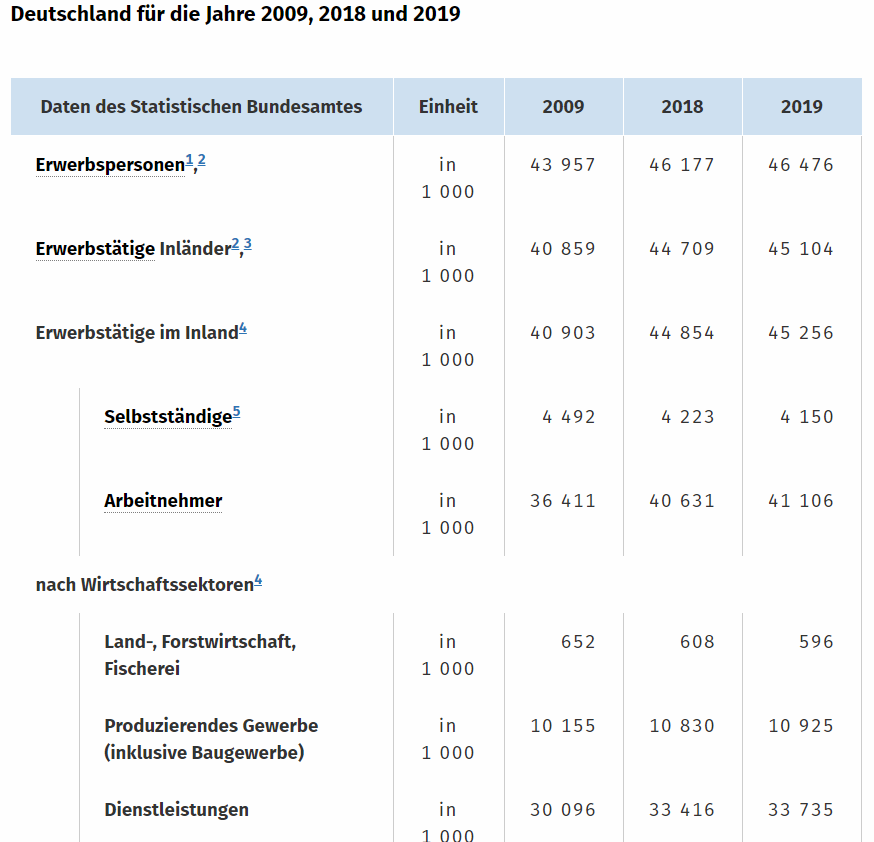 © Statistisches Bundesamt (Destatis), 2020(Quelle: https://www.destatis.de/DE/Themen/Arbeit/Arbeitsmarkt/Erwerbstaetigkeit/Tabellen/eckwerttabelle.html;jsessionid=08B53869BBCB8237A4E7C3B825D2CDC6.internet711)M 6: Entwicklung des CO2-Ausstoßes(Quelle: https://www.tagesschau.de/faktenfinder/co2-emissionen-103~magnifier_pos-1.html; 12.07.2019)Unterrichts-phaseInhalteSozialformMaterialEinstiegKarikatur: „Madig in Germany“Was könnte der Industrie die Stimmung verderben?Wie könnten „Stimmungsaufheller“ konkret aussehen?EAM 1 (Karikatur von Jürgen Janson)ErgebnissicherungKarikatur: „Madig in Germany“Was könnte der Industrie die Stimmung verderben?Wie könnten „Stimmungsaufheller“ konkret aussehen?L-S-GM 1 (Karikatur von Jürgen Janson)Erarbeitung 1Analyse der wirtschaftlichen Lage Deutschlands (fünf Expertengruppen)→ Rückgriff auf Indikatoren, die von WBS bekannt sind, vgl. 3.1.3. Wirtschaftsbürger (4) und (5)GAM 2-6 (Indikatoren zur wirtschaftlichen Lage Deutschlands)Erarbeitung 2Verfassen eines Berichts zur wirtschaftlichen Lage Deutschlands (Stammgruppen)GAM 2-6 (Indikatoren zur wirtschaftlichen Lage Deutschlands)ErgebnissicherungVerfassen eines Berichts zur wirtschaftlichen Lage Deutschlands (Stammgruppen)L-S-GM 2-6 (Indikatoren zur wirtschaftlichen Lage Deutschlands)VertiefungÜberprüfung der wirtschaftlichen Lage anhand der wirtschaftspolitischen Zielsetzungen: Gibt es aufgrund von Zielkonflikten Handlungsbedarf für die Politik?EA (Hausaufgabe)